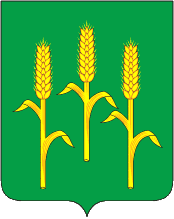 АДМИНИСТРАЦИЯгородского поселения  «Город Мещовск»Калужской областиПОСТАНОВЛЕНИЕот 22 января  2018 года                                                                             № 11О выделении специальныхмест для размещения печатныхпредвыборных агитационныхматериалов	В соответствии с п. 7 ст. 54 Федерального закона от 12.06.2002 N 67-ФЗ «Об основных гарантиях избирательных прав и права на участие в референдуме граждан Российской Федерации», п. 7 ст. 55 Федерального закона 10.01.2003 N 19-ФЗ «О выборах Президента Российской Федерации», во исполнение постановления избирательной комиссии Калужской	 области от 26.12.2017 № 153/22-VI «О выделении и оборудовании специальных мест для размещения печатных предвыборных агитационных материалов» учитывая предложения территориальной избирательной комиссии, администрация городского поселения «Город Мещовск»ПОСТАНОВЛЯЕТ:       1. Утвердить перечень специальных мест для размещения печатных предвыборных агитационных материалов на территориях избирательных участков городского поселения «Город Мещовск» согласно приложению.      2.  Разместить настоящее постановление на официальном сайте администрации городского поселения «Город Мещовск».     2. Контроль за исполнением настоящего постановления возложить на заместителя Главы- начальника отдела Бубенцову Т.В.Глава администрации                                                               И.М. РетуевСОГЛАСОВАНО:                                                                     УТВЕРЖДЕНО:Председатель ТИК                                                        постановлением администрацииЗ.Д. Соколова                                                                                        ГП «Город Мещовск» _____________                                                                от 22.01.2018г. № 11Перечень мест для размещения предвыборных печатных агитационных материалов на территориях избирательных участков городского поселения «ГП «Город Мещовск»1. Мещовский избирательный участок № 1801- доска объявлений, г. Мещовск, ул. Мира, д.16;- доска объявлений возле магазина «Ветеран».2. Мещовский избирательный участок № 1802- доска объявлений, г. Мещовск, ул. Мира, д.16;- доска объявлений возле магазина «Ветеран».3. Мещовский избирательный участок № 1803- доска объявлений, г. Мещовск, ул. Мира, д.16;- доска объявлений возле магазина «Ветеран»;- доска объявлений, Мещовский р-н, с. Искра, ул. Пригородная, д. 11.4. Покровский избирательный участок № 1804- доска объявлений, с. Покров, ул. Заречная, д. 13.- здание конторы ООО «Калужское товарищество», Мещовский р-н, с. Хохлово, ул. Жуковского, д. 12 (по согласованию).- нежилое здание – контора (собственник Пономаренко В.Н.), расположенное по адресу: Мещовский р-н, д. Казаковка, ул. Большая Сторона, д. 7 (по согласованию).5. Карцевский избирательный участок № 1805- доска объявлений, Мещовский р-н, д. Карцево, ул. Хуторская, д.11.- здание бывшего сельского совета, Мещовский р-н, д. Карцево ул. Колхозная д.4- доска объявлений, д. Баранцево, ул. Родниковая, д. 3а6. Слаутинский избирательный участок № 1806- здание магазина, Мещовский р-н, д. Нестеровка, ул. Центральная, д. 1а (по согласованию).- здание школы, д. Нестеровка, ул. Коммунарская, д.167. Шаловский избирательный участок № 1807- здание медпункта, Мещовский р-н, с. Зеновка, ул. А.П. Степанова, д. 3 (по согласованию);- доска объявлений, Мещовский р-н, с. Серебряно, ул. Центральная, д. 18;- доска объявлений у здания ФАП, Мещовский р-н, с. Растворово, ул. Садовая, д. 9.